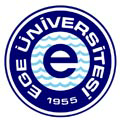 	2023 YILI ŞUBAT AYI AKŞAM YEMEK LİSTESİ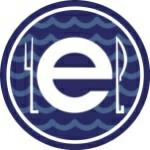 *Yukarıda belirtilen 1 öğünlük toplam kalori değerlerine, 50 gr ekmeğin değeri olan 160 kalori ilave edilmiştir. * 1 öğünün ortalama kalori değeri 1446 kcal‘dir.PAZARTESİ(MONDAY)SALI(TUESDAY)ÇARŞAMBA(WEDNESDAY)PERŞEMBE(THURSDAY)CUMA(FRIDAY)CUMARTESİ(SATURDAY)PAZAR(SUNDAY)01ŞEHRİYE ÇORBATAVUK FAJİTANAP. SOSLU MAKARNAMEVSİM SALATACAL: 1393 kcal02DOMATES ÇORBASIETLİ MANTIBÖRÜLCE SALATASIKALBURABASTICAL: 1377 kcal03TARHANA ÇORBASIÇÖKERTME KEBABIPİRİNÇ PİLAVIMEYVECAL: 1401 kcal04EZOGELİN ÇORBASIYOĞ. ISPANAKPEY. BÖREKSUPANGLECAL: 1449 kcal05TOYGA ÇORBASIANKARA TAVAZ.Y. BARBUNYAMEYVECAL: 1458 kcal06ETLİ NOHUTBULGUR PİLAVIYOĞURTCEV. BASMA KADAYIFCAL: 1560 kcal07	KR. DOMATES ÇORBASIGAR. ÇITIR PİLİÇPEY. MAKARNAAYRANCAL: 1350 kcal08KIY. BEZELYEŞEH. PİRİNÇ PİLAVIYOĞURTTİRAMUSUCAL:1310 kcal09TOYGA ÇORBASISEBZELİ KÖFTEBULGUR PİLAVIMEYVECAL: 1500 kcal10PÜR. ET SOTESOSLU MAKARNAYOĞURTBROWNİCAL:1360 kcal11YAYLA ÇORBASIÇİFTLİK KEBABIŞEH. PİRİNÇ PİLAVIYOĞURTCAL:1304 kcal12TARHANA ÇORBAKIY. MENGEN MUSAKKAERİŞTEŞEKERPARECAL: 1443 kcal13EZOGELİN ÇORBASIKİLİS TAVAŞEH. PİRİNÇ PİLAVIYOĞURTCAL:1370 kcal14BUĞDAY ÇORBASIETLİ TAZE FASULYEŞEH. BULGUR PİLAVIKALBURABASTICAL: 1340 kcal15MERCİMEK ÇORBAGAR. PİLİÇ BAGETCEVİZLİ ERİŞTEAYRANCAL: 1450 kcal16Z.Y. NOHUTŞEH. PİRİNÇ PİLAVIKARIŞIK TURŞUYOĞURTCAL: 1420 kcal17EZOGELİN ÇORBASISEB. KIŞ KEBABINAP. SOSLU MAKARNAMEYVECAL: 1500 kcal18ETLİ KEREVİZPEY. BÖREKYOĞURTBROWNİCAL: 1596 kcal19TOYGA ÇORBAGAR. ŞİNİTZELSEB. BULGUR PİLAVIAYRANCAL: 1341 kcal20MERCİMEK ÇORBAEKŞİLİ KÖFTEERİŞTEMEYVECAL: 1639 kcal21EZOGELİN ÇORBASIYOĞ. KIY. ISPANAKBULGUR PİLAVIREVANİCAL: 1374 kcal22TARHANA ÇORBASIGAR. SPECİAL BUTSOSLU MAKARNAHAYDARİCAL: 1640 kcal23KIY. YEŞİL MERCİMEKŞEH. PİRİNÇ PİLAVIYOĞURTCEV. BASMA KADAYIFCAL: 1642 kcal24TEL ŞEHRİYE ÇORBASIETLİ MEVSİM TÜRLÜSOSLU MAKARNAKEŞKÜLCAL: 1339 kcal25DOMATES ÇORBASIGAR.KADINBUDU KÖFTEBARBUNYA PİLAKİAYRANCAL: 1339 kcal26Z.Y. PIRASAPEY. BÖREKYOĞURTREVANİCAL: 1596 kcal27SEBZE GRATENSOSLU MAKARNAHAYDARİTULUMBA TATLISI                          CAL: 1458 kcal28KÖYLÜ ÇORBASISULU KÖFTEERİŞTEMEYVECAL:1462 kcal